Maths Problem of the WeekWeek 5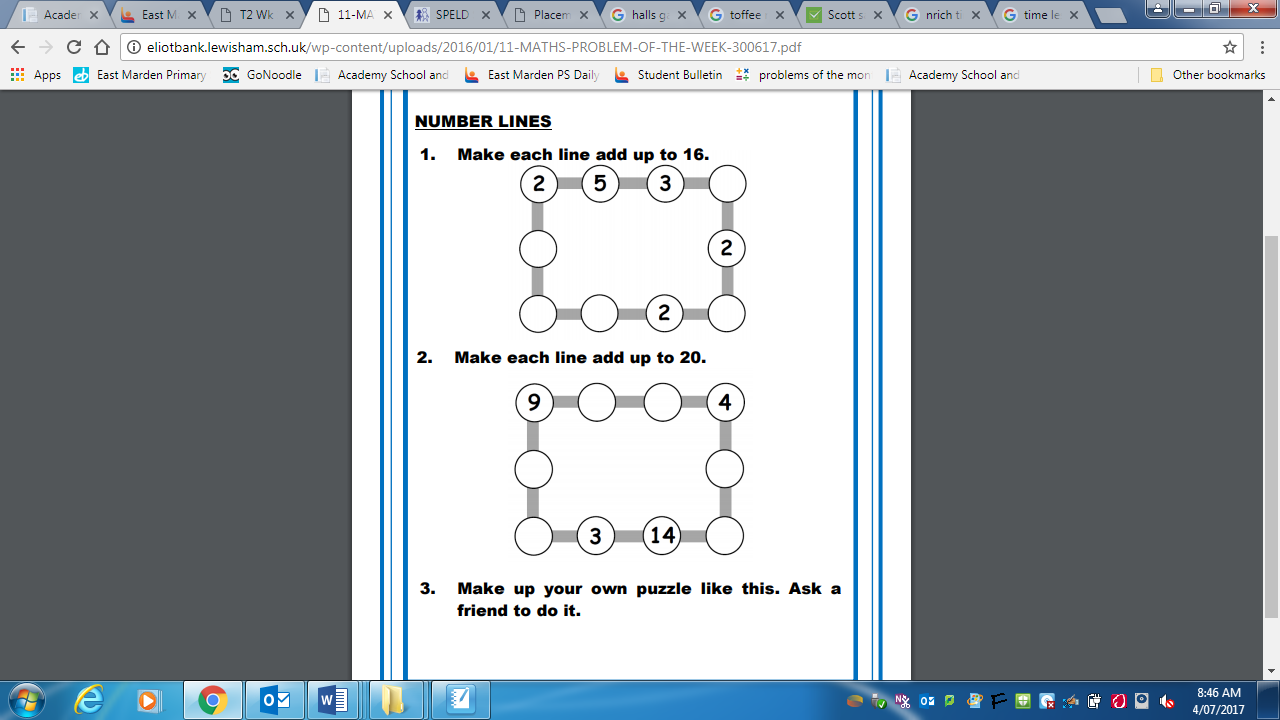 :